Lesson plan for a litter pick upHealth and safety  ensure a risk assessment has been done prior to the lesson. Explain rules to pupils regarding what can and cannot be picked up as well as area to be pickedDivide pupils into groups and hand out tally sheets, bags and gloves. Children to pick litter, record on tally sheet and place item in a bag. Remember to take before and after pictures as well as action shots. Gather pupils together near the end of the lesson to weigh each group's bag and record weight on their tally sheet. Dispose of waste as planned (unless needed for other activities)Ensure all children wash their hands following the activity.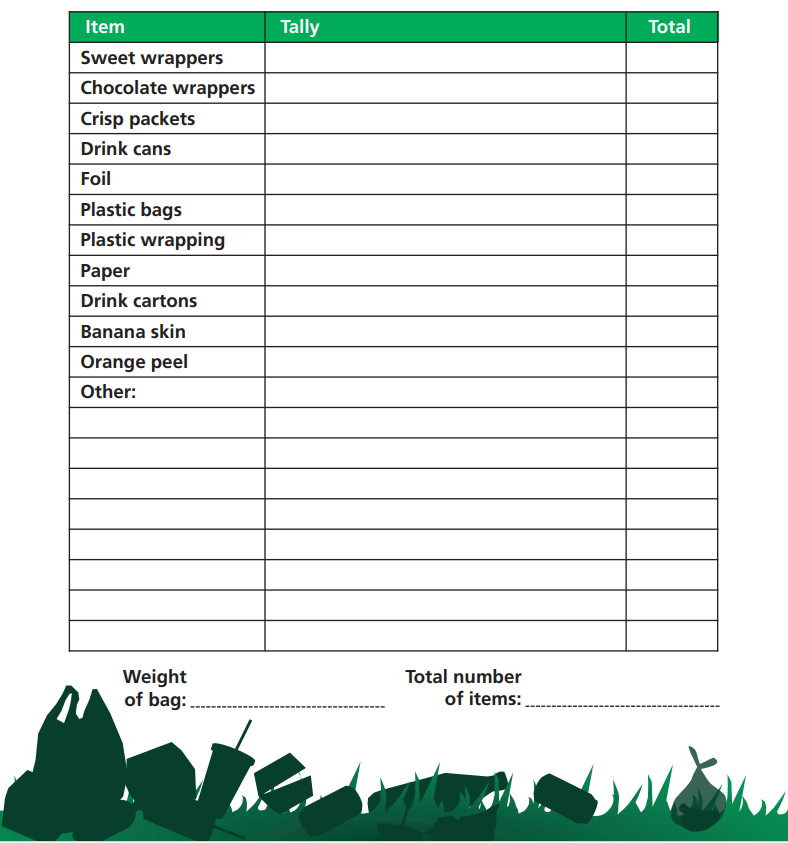 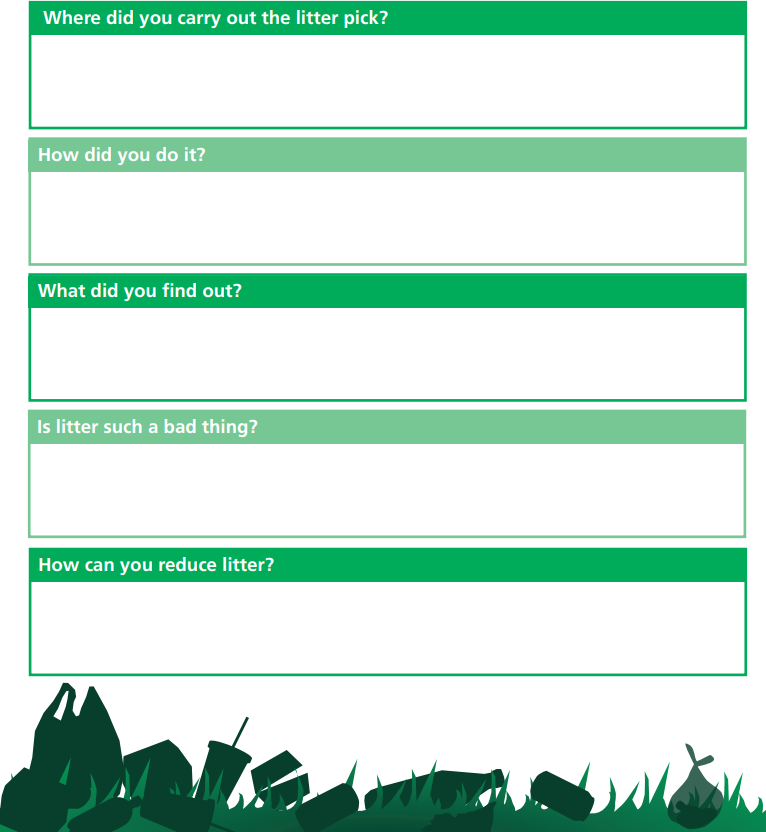 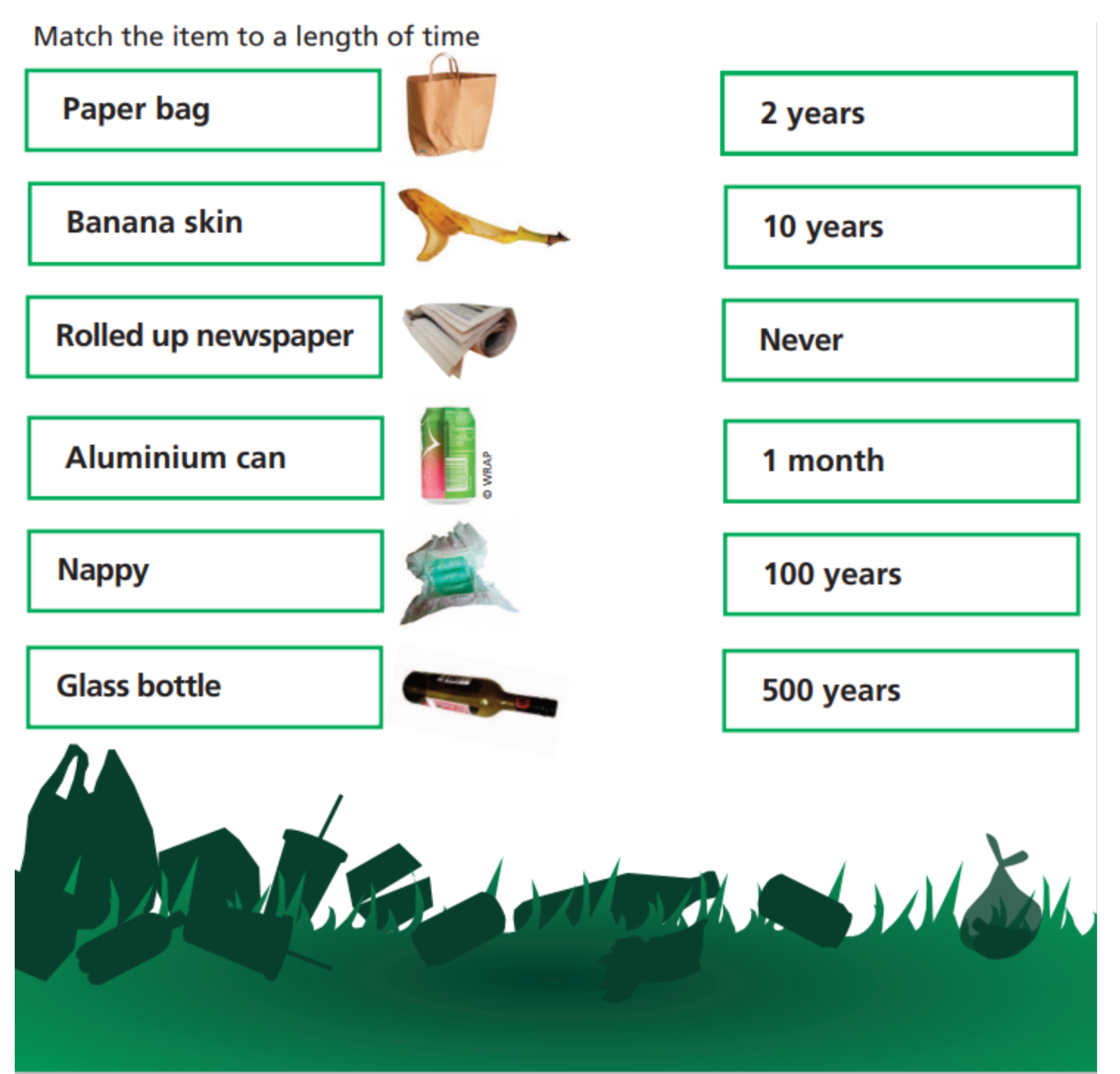 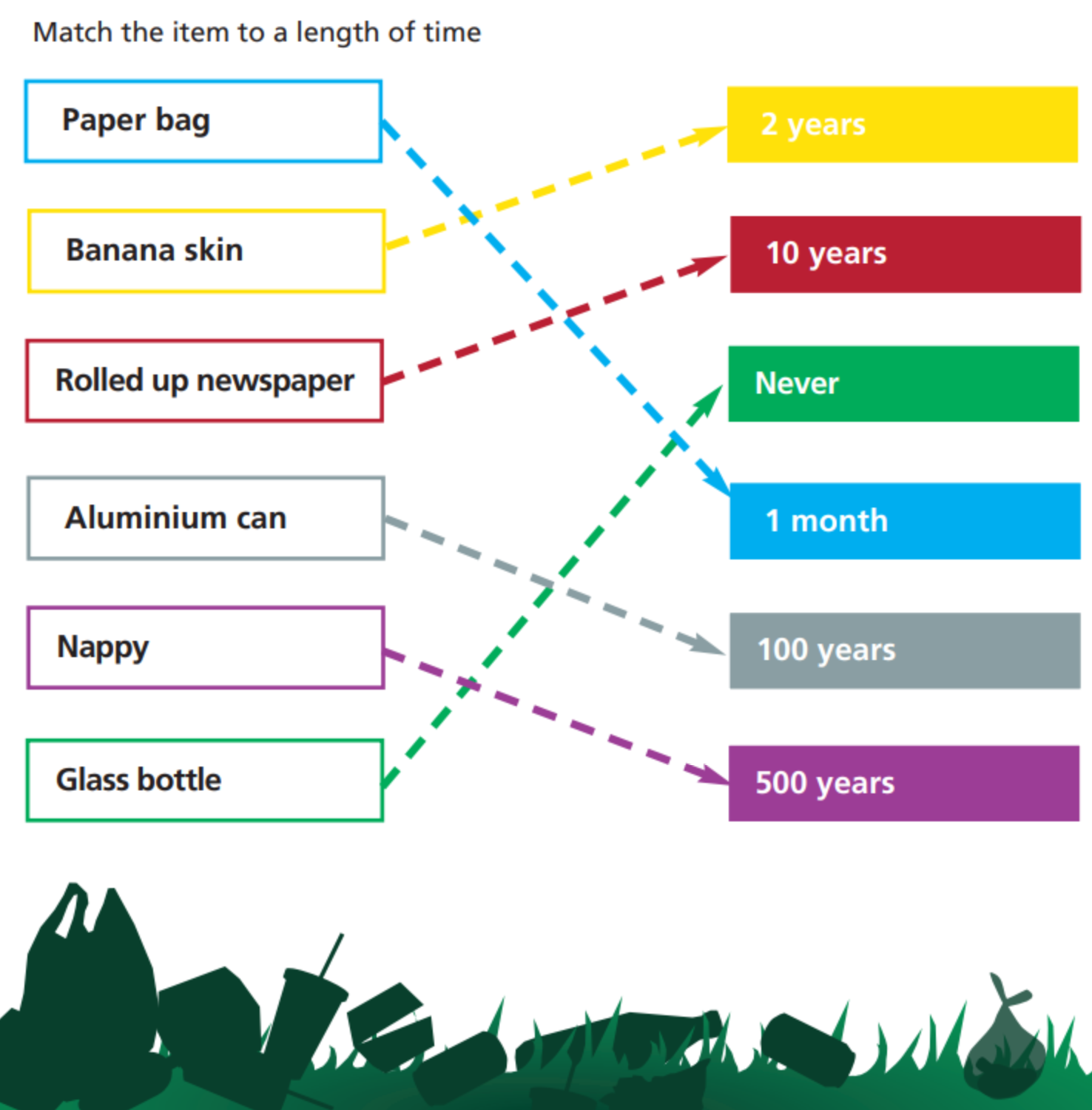 